Руководствуясь Бюджетным кодексом Российской Федерации, статьей 28 решения Районного Совета депутатов от 29 ноября 2012 года №27-34 «Об утверждении новой редакции Положения о бюджетном процессе в муниципальном образовании «Ленский район» Республики Саха (Якутия), Районный Совет депутатов муниципального образования «Ленский район»                                    Р Е Ш И Л:Внести в решение Районного Совета депутатов от 18 декабря 2018 года № 9-4 «О бюджете муниципального образования «Ленский район» на 2019 год и на плановый период 2020 и 2021 годов» следующие изменения:В статье 1:в подпункте 1 пункта 1 цифры «4 009 680 307,06» заменить цифрами «4 020 674 476,70», цифры «2 579 880 534,21» заменить цифрами «2 590 506 164,95», цифры «1 429 799 772,85» заменить цифрами «1 430 168 311,75».в подпункте 2 пункта 1 цифры «5 355 927 765,34» заменить цифрами «5 366 921 934,98».             1.4. приложения 3;6-11;15,16 изложить в новой редакции согласно приложениям 1-9 к настоящему решению.Настоящее решение опубликовать в газете «Ленский вестник» и разместить на сайте администрации муниципального образования «Ленский район».3. Настоящее решение  вступает в силу с момента опубликования.Контроль исполнения настоящего решения возложить на председателя комиссии по бюджетной, налоговой политике и вопросам экономики Бабаеву А.Н., заместителя главы по инвестиционной и экономической политике Черепанова А. В.МУНИЦИПАЛЬНОЕ ОБРАЗОВАНИЕ«ЛЕНСКИЙ РАЙОН»РЕСПУБЛИКИ САХА (ЯКУТИЯ)РАЙОННЫЙ СОВЕТДЕПУТАТОВ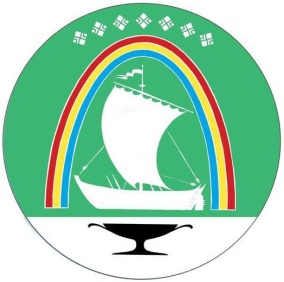 САХА РЕСПУБЛИКАТЫНЛЕНСКЭЙ ОРОЙУОНУНМУНИЦИПАЛЬНАЙ ТЭРИЛЛИИТЭОРОЙУОН ДЕПУТАТТАРЫН СЭБИЭТЭСАХА РЕСПУБЛИКАТЫНЛЕНСКЭЙ ОРОЙУОНУНМУНИЦИПАЛЬНАЙ ТЭРИЛЛИИТЭОРОЙУОН ДЕПУТАТТАРЫН СЭБИЭТЭ          РЕШЕНИЕ           СЕССИИ          РЕШЕНИЕ           СЕССИИ            СЕССИЯ           БЫҺААРЫЫ            СЕССИЯ           БЫҺААРЫЫ            г. Ленск            г. Ленск            Ленскэй к            Ленскэй кот 17 октября  2019 года                                                     № 1-8от 17 октября  2019 года                                                     № 1-8от 17 октября  2019 года                                                     № 1-8от 17 октября  2019 года                                                     № 1-8О внесении изменений и дополнений в решение Районного Совета депутатов муниципального образования «Ленский район» от 18.12.2018 года №9-4 «О бюджете муниципального образования «Ленский район» на 2019 год и на плановый период 2020 и 2021 годов»О внесении изменений и дополнений в решение Районного Совета депутатов муниципального образования «Ленский район» от 18.12.2018 года №9-4 «О бюджете муниципального образования «Ленский район» на 2019 год и на плановый период 2020 и 2021 годов»О внесении изменений и дополнений в решение Районного Совета депутатов муниципального образования «Ленский район» от 18.12.2018 года №9-4 «О бюджете муниципального образования «Ленский район» на 2019 год и на плановый период 2020 и 2021 годов»О внесении изменений и дополнений в решение Районного Совета депутатов муниципального образования «Ленский район» от 18.12.2018 года №9-4 «О бюджете муниципального образования «Ленский район» на 2019 год и на плановый период 2020 и 2021 годов»О внесении изменений и дополнений в решение Районного Совета депутатов муниципального образования «Ленский район» от 18.12.2018 года №9-4 «О бюджете муниципального образования «Ленский район» на 2019 год и на плановый период 2020 и 2021 годов»О внесении изменений и дополнений в решение Районного Совета депутатов муниципального образования «Ленский район» от 18.12.2018 года №9-4 «О бюджете муниципального образования «Ленский район» на 2019 год и на плановый период 2020 и 2021 годов»ПредседательИ.о. главы 	           Н. К. Сидоркина                               Д.С. Федюкович